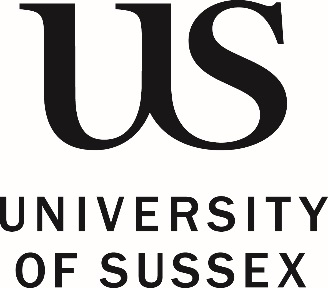 1. Personal details                                                                       (write name and address clearly)2. Period of study requiredPlease tick the relevant box(es) below to indicate the period you wish to study at Sussex. 3. Sussex Teaching Dates and Assessment PeriodsTeaching Autumn Term24 September to 14 December 2018Mid-year Assessment periods (all full year students must attend)10 January to 25 January 2019If you are attending Sussex for autumn term only are not required to attend the assessments in January.  You will be given the option to take alternative assessments for modules if the normal assessment is an unseen exam in January. Teaching Spring Term4 February to10 May 2019Year-end assessment period (all full year and spring/summer students must attend)16 May to 14 June 20194. Education and QualificationsAcademic record:  You must submit a certified transcript in English of their academic record to date.  Please tick as appropriate:□ My transcript is enclosed □ I have arranged for my transcript to be forwarded by my college authorities5. English Language RequirementsStudents who are non-native English speakers must show evidence of their English language proficiency and provide results of any examinations taken.  Admission to the University is conditional on a satisfactory English language qualification, such as IELTS or TOEFL, and you should attach a copy of the English language test result with your application form.NOTE: Students who apply to start the Intensive English language programme in April must take the IELTS for UKVI test.English language levels required for admission to the JYA programme:Options 1 and 2 - IELTS minimum 4.5 in each section of the testOptions 3 and 4 - IELTS minimum 5.5 in each section of the testPlease contact Sussex Abroad if you have any questions about English language requirementsAcademic reference:  You should arrange for an academic tutor from your home University with knowledge of your academic ability and potential to provide in confidence his or her evaluation of your application for study abroad at the University of Sussex.  The reference should be enclosed with the application form or sent direct to the University by the referee.6. Finances7. Sussex Module Application Please read the following carefully so you complete the module section correctly:List 6 modules for each term in order of preference; although you will not be taking all of these modules it may be that some modules may be withdrawn or may be full by the time you apply.Read the section in the Study Abroad Guide on how to select modules before listing them.  We will base module allocation from the ones you have listed and will endeavour to confirm your final modules before the start of the term.  In some cases however, modules may only be confirmed shortly before start of the term or on arrival and you may be asked to select different modules if those you have selected are full or there are timetable clashes.If a module has several options listed  indicate your preferred option, e.g. in “Period of English Literature” option might be ‘1832-1914’ Make sure that you list title, code and level of module.If you select computing modules let us know if you have programming skills and in what language.It is important you select modules for the correct term.Autumn Term (You must list 6 modules in order of preference)Autumn teaching means that the module is only taught in the autumn term, spring teaching means it is only taught in the spring term. Autumn & Spring teaching means the module is taught over two terms, ie a full year. It is not possible to take autumn only of a full year module or to join a full year module in the spring term.* Level 3= year 0 (sub-degree); Level 4 = year 1; level 5 = year 2; level 6 = year 3 (final yearAutumn Term (You must list 6 modules in order of preference*Spring term (You must list 6 modules in order of preference*)8. Checklist for applicantsPlease tick as appropriate:□ Transcript enclosed, or                                      	□ Transcript to be forwarded□ Recommendation arranged	□ English language test result enclosed□ Selection of modules given	□ Copy of passport attached□ Module alternatives given	□ Monitoring form enclosedNote: Information on housing will be sent after acceptance to study at Sussex.How did you first learn of the Sussex programme? Please tick appropriate box(es) below:□ University website	□ Student who has previously participated□ Presentation	□ Study Abroad Guide□ Study Abroad Office at my university	□ Word of mouth/recommendation □ Other – please state9. Student’s declarationGeneral GuidanceGeneralYou must complete all sections of the form before we can process your application.Please type or use capital letters.Take a photocopy for your records.Early application is strongly recommended.  Completed forms should be received by the Sussex Abroad office minimum of two months before the start date of your study programme.Visa InformationGuidance about the visa application process can be found at http://www.sussex.ac.uk/study/international-students/visas-immigrationFinancial The University must be assured that all students have adequate means of financial support to enable them to complete the courses for which they are admitted.FeesThe main academic year fees are listed in the Study Abroad Guide http://www.sussex.ac.uk/study/international-students/visiting-exchange-erasmus-studentsUniversity regulations require that fees are paid in full at the beginning of the programme as part of the process of    registration.  If you withdraw before the end of the course you will not automatically be eligible for a refund of fees.  If approved a refund will only be made for each paid, complete term of non-attendance.  Refunds are not due if you attended part of a term.Living expensesWe estimate that to cover the cost of accommodation and other living expenses, a single self-supporting student should budget for £200-£286 per week of your programme, in addition to tuition fees. These figures are for guidance only and you may require more depending on your lifestyle. Please do not rely on employment in the UK for your normal living expenses.Sussex module applicationRead the section in the Study Abroad Guide on how to select modules before listing them.  We will base module allocation from the ones you have listed and will endeavour to confirm your final modules before the start of the term.  In some cases however, modules may only be confirmed shortly before start of the term or on arrival and you may be asked to select different modules if those you have selected are full or there are timetable clashes.After acceptance to study at Sussex, a Visiting and Exchange School Coordinator will assemble a package from your choices, depending on availability, meeting any pre-requisites, and ensure that you will be taking the correct credit loadThe Sussex credit loads are: autumn only - 60; spring term/summer terms only – 60; full year – 120 (150 credits is the maximum you can take in a full year although we recommend you take no more than 135).  If you wish to take fewer than, or more than, 60 Sussex credits per term we require written approval from your home university.  Please be aware that minimum credit load per term is 45 Sussex credits and maximum is 75 Sussex credits.Note: Although all modules listed in the Study Abroad Guide 2018-2019 are expected to be offered in that year, the University may occasionally be obliged to cancel modules.Data ProtectionThe University will use the information provided for the purposes of administering your application during the admissions cycle.  If you are admitted to the University, this information will be carried forward to your formal student record which holds data in electronic and paper form on your personal details, academic and administrative history and on relevant financial transactions.  Otherwise your application details will be archived and used only for internal statistical purposes.Monitoring form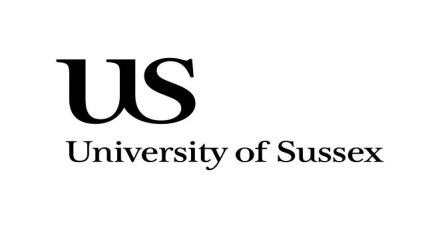 This section of the application form will be separated from the main form before the application is sent to the selector										  Name of Applicant: ………………………………………………………………………….Disability, special needs or medical conditionIf you have a disability, special need or medical condition please indicate below, this information will be passed on to the Student Support Unit who may contact you for further details to help us make any reasonable adjustments which may be necessary.Please note that consideration of how we can meet any special needs is separate to the assessment of your academic suitability.	□No disability		□You have a social/communication impairment such as Asperger’s syndrome/other autistic disorder	□You are blind or have a serious visual impairment uncorrected by glasses	□You are deaf or have a serious hearing impairment	□You have a long standing illness or health condition such as cancer, HIV, diabetes, chronic heart disease, or epilepsy	□You have mental health difficulties such as depression, schizophrenia or anxiety disorder* (see note below)	□You have a specific learning difficulty such as dyslexia, dyspraxia or AD(H)D	□You have physical impairment or mobility issues such as difficulty using your arms or you use a wheelchair or crutches	□You have a disability, impairment or medical condition that is not listed above (please specify below)		□You have two or more impairments and/or disabling medical conditions (please specify below)Please use this space to provide us with further information regarding your disability that you would like us to take into consideration:………………………………………………………………………………………………………………………………………………………………………………………………………………………………………………………………………………………………………………………………………………………………………………………………………………*Mental health problemsIf you have a history of mental health problems you are encouraged to let us know so that we can put you into contact with the various support services available to help you.  Studying abroad presents a whole series of new challenges, both academic and personal, and these can sometimes be exacerbated by the fact that you are far from home and the support mechanisms – such as family and friends – that you normally have.  The University has a range of academic and student support services to help you cope with those challenges, and to ensure that you get the most out of your time at Sussex. For further details, please check the Study Abroad Guide.  If you complete this section, you will be contacted by the University’s Mental Health Co-ordinator, whose role includes providing practical and on-going support for students with mental health difficulties and guidance to prospective students.  With your consent, the co-ordinator is able to liaise with your doctor or therapist, both prior to your arrival and during your stay at Sussex.Ethnic originPlease note that this information will be used for statistical purposes only to enable the University to monitor its equal opportunities practices.  The University’s equal opportunities policy is to ensure that all applications are treated equally regardless of race, sex or disability, etc.  Please tick the box below corresponding to the category you consider best describes your ethnic origin.  Please note that ethnic origin is not about nationality, place of birth or citizenship.Criminal convictions	You are required to declare any criminal conviction which has not been spent under the terms of the Rehabilitation of Offenders Act 1974 (excluding motoring offences, for which a fine and/or three penalty points were imposed).  If you have a criminal conviction you must declare this by putting a tick in the box below.  If you put a tick in the box you may be required to provide details of any conviction(s).  If you are convicted of a criminal offence after you have applied you are required to disclose this information during the application cycle (excluding motoring offences, as above).Do you have any criminal convictions? 	Yes □	No □ (If yes, please give details below)……………………………………………………………………………………………………………………………………………………………………………………………………………………………………………………………………………………………………………………………………………………………………………………………………………………………………………………….………University of Sussex use only - Application No.□□□□□□□□□ Surname / family nameSurname / family nameSurname / family nameSurname / family nameOther or given names (in full)Other or given names (in full)Other or given names (in full)Date of birthDate of birthDate of birthDayMonthYearMale / FemaleMale / FemaleCountry of birthCountry of birthCountry of permanent residenceCountry of permanent residenceCountry of permanent residenceCountry of permanent residenceCountry of permanent residenceCountry of permanent residenceCitizenship/NationalityCitizenship/NationalityCitizenship/NationalityCitizenship/NationalityPassport – you must submit a copy of your passport with the application form Passport – you must submit a copy of your passport with the application form Passport – you must submit a copy of your passport with the application form Passport – you must submit a copy of your passport with the application form Passport – you must submit a copy of your passport with the application form Passport – you must submit a copy of your passport with the application form Address for correspondence (e.g. agent address) Address for correspondence (e.g. agent address) Address for correspondence (e.g. agent address) Address for correspondence (e.g. agent address) Address for correspondence (e.g. agent address) Permanent home addressPermanent home addressPermanent home addressPermanent home addressPermanent home addressValid dates:               (day/ mth/ yr)                        from _____/_____/_____ to____/_____/_____Valid dates:               (day/ mth/ yr)                        from _____/_____/_____ to____/_____/_____Valid dates:               (day/ mth/ yr)                        from _____/_____/_____ to____/_____/_____Valid dates:               (day/ mth/ yr)                        from _____/_____/_____ to____/_____/_____Valid dates:               (day/ mth/ yr)                        from _____/_____/_____ to____/_____/_____Telephone (with area code)Telephone (with area code)Telephone (with area code)Telephone (with area code)Mobile/cell phone (with area code)Mobile/cell phone (with area code)Mobile/cell phone (with area code)EmailEmailOption 1: (April 2018– December 2018)        English Language April-August; Academic Study September- December               □Option 2: (April 2018 – June 2019)                English Language April-August; Academic Study September- June                        □Option 3: (September 2018– June 2019)      English Language September- December; Academic Study January – June           □Option 4: (June/July 2018 – June 2019)       Pre-sessional English June/July- August; Academic Study September – June         □Or other – list approximate dates and programme options as required:   __________________________________________________________________________________________________________________________________________        □University or college at which currently registered (if you have attended previous colleges please list with dates)Dates attendedDates attendedQualification for which registered, eg BA or BScExpected date of graduationMajor subject(s)  (if applicable)from toCurrent cumulative grade average (CGPA) or equivalent:Current cumulative grade average (CGPA) or equivalent:Current cumulative grade average (CGPA) or equivalent:Current cumulative grade average (CGPA) or equivalent:Current cumulative grade average (CGPA) or equivalent:Modules currently being taken:  give details of modules you are taking which are not shown on your transcript.Modules currently being taken:  give details of modules you are taking which are not shown on your transcript.Modules currently being taken:  give details of modules you are taking which are not shown on your transcript.Module name and descriptionDepartmentModule creditExamination titleDateScore/gradeOther evidence Name and position of refereeIn what capacity do you know this person?Tuition fees:  Who will pay your fees? (tick appropriate box(es) below)□ Myself    □ Parent    □ Other ► Please give details belowLiving expenses:  Who will pay your living expenses? (tick appropriate box(es) below)□ Myself    □ Parent   □ Other ► Please give details belowSurname / Family name  Do not leave this section blankOther or given names (first name and middle initial)Title of ModuleModule codeLevel *CreditsSussex Subject area as listed in the Study Abroad GuideOffice use only1.2.3.4.5.6.Title of moduleModule codeLevel *CreditsSussex Subject area as listed in the  Study Abroad GuideOffice use only1.2.3.4.5.6.Special commentsPlease use this space if you have any special module requirements or combinations (e.g. selections 2 and 3 are alternatives)9 a) I certify that the information given in this application is correct and complete; I understand that the University reserves the right to withdraw registration if this is not the case.  I understand that entry to the University is selective and that completion of this form does not guarantee entry.If admitted to Sussex, I agree that the University may inform my home institution in the event of serious academic problems (e.g., repeated and unexcused absences from classes or failure to do set work) or in the event of student disciplinary issues. I also accept that Sussex may routinely inform my home institution and/or funding body of my academic results during or at the completion of my programme.If admitted to Sussex, I agree in the event of serious welfare emergencies, such as illness, physical or mental, accident, that the University of Sussex may inform my home university and/or parents/guardian.9 b) I understand that the information provided by me on this form is to enable the University to consider my admission to the programme and set up a record for me, that it may be held in electronic or written form, and will be handled in compliance with UK data protection legislation and the University of Sussex’s data protection policy. Please see the following web page for further information: http://www.sussex.ac.uk/ogs/policies/information/dpaSignature: ………………………………………………………………….  Date: ……………………………………………□   10 White□  31 Indian□  39 Other Asian□  49 Other mixed background□  21 Black Caribbean□  32 Pakistani□  41 White & Black  Caribbean□  50 Arab□  22 Black African□  33 Bangladeshi□  42 White & Black  African□  80 Other ethnic background□  29 Black – Other□  34 Chinese□  43 White and Asian□  98 Information refused